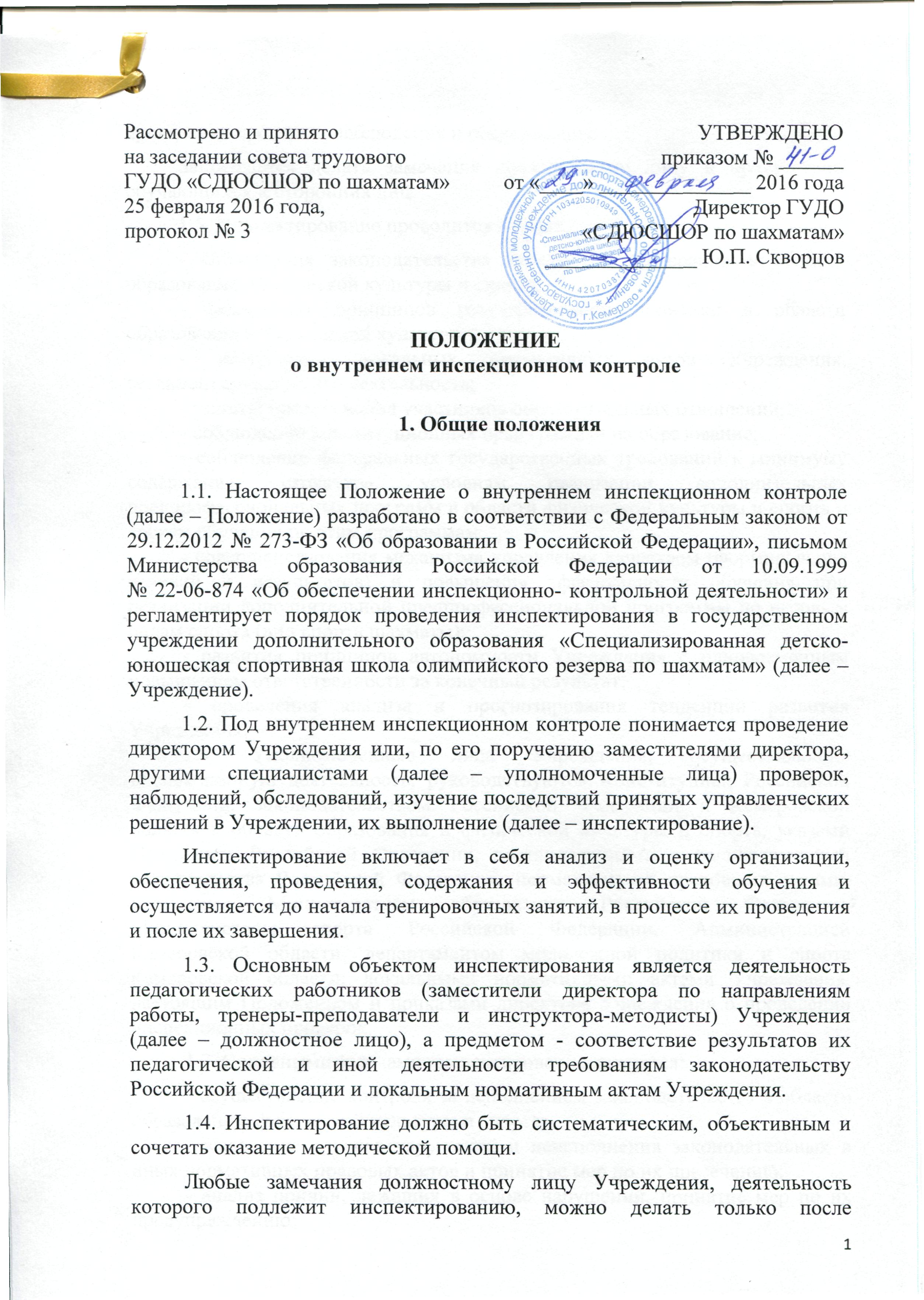 проведения проверки, наблюдения и обследования. Запрещается делать замечания должностному лицу в присутствии обучающихся и сторонних лиц.1.5. Инспектирование проводится в целях:- соблюдения законодательства Российской Федерации в области образования, физической культуры и спорта;- реализации принципов государственной политики в области образования и физической культуры и спорта;- исполнения локальных нормативных актов Учреждения, регламентирующих его деятельность;- защиты прав и свобод участников образовательных отношений;- соблюдение конституционных прав граждан на образование;- соблюдение федеральных государственных требований к минимуму содержания, структуре, условиям реализации дополнительных предпрофессиональных программ в области физической культуры и спорта и срокам обучения по этим программам;- совершенствования механизма управления качеством (формирование  условий и результатов) и повышения эффективности обучения при реализации дополнительной предпрофессиональной программы по игровым видам спорта (вид спорта шахматы);- развития принципов автономности Учреждения с одновременным повышением ответственности за конечный результат;- проведения анализа и прогнозирования тенденций развития Учреждения.1.6. Уполномоченные лица Учреждения, осуществляющие инспекционную деятельность, руководствуются Конституцией Российской Федерации, законодательством Российской Федерации и Кемеровской области в области образования и физической культуры и спорта, указами Президента Российской Федерации, постановлениями и распоряжениями Правительства Российской Федерации, нормативными правовыми актами, изданными Министерством образования Российской Федерации, Министерством спорта Российской Федерации, Администрацией Кемеровской области, департаментом молодежной политики и спорта Кемеровской области, локальными нормативными актами Учреждения, настоящим Положением и приказами директора Учреждения о проведении инспекционных проверок.1.7. Основными задачами инспектирования являются:- осуществление контроля за исполнением законодательства в области образования, физической культуры и спорта;- выявление случаев нарушений и неисполнения законодательных и иных нормативных правовых актов и принятие мер по их пресечению;- анализ причин, лежащих в основе нарушений, принятие мер по их предупреждению;- анализ и экспертная оценка эффективности результата деятельности должностных лиц;- изучение результатов образовательной деятельности, выявление отрицательных и положительных тенденций в организации обучения, разработка на этой основе предложений по устранению негативных тенденций и распространение педагогического опыта;- анализ выполнения локальных нормативных актов Учреждения.2. Организационные виды, формы и методы инспектирования2.1. Основной формой инспектирования является инспекционный контроль.Инспекционный контроль – проверка результатов деятельности Учреждения с целью установления исполнения законодательства Российской Федерации и Кемеровской области и иных нормативных правовых актов, в том числе локальных нормативных актов Учреждения, а также с целью изучения последствий принятых управленческих решений, имеющих нормативную правовую силу.Инспекционный контроль осуществляется с использованием методов документального контроля, обследования, наблюдения за организацией обучения и иных правомерных методов, способствующих достижению цели контроля. 2.2. Инспектирование может осуществляться в виде плановых или оперативных проверок, мониторинга и проведения административных работ.Инспектирование в виде плановых проверок осуществляется в соответствии с утвержденным планом-графиком, который обеспечивает периодичность и исключает нерациональное дублирование в организации проверок и доводится до должностных лиц Учреждения перед началом учебного года.Инспектирование в виде оперативных проверок осуществляется в целях установления фактов и проверки сведений о нарушениях, указанных в обращениях обучающихся и их законных представителей или других граждан, организаций, и урегулирования конфликтных ситуаций между участниками образовательных отношений.Инспектирование в виде  мониторинга предусматривает сбор, системный учет, обработку и анализ информации по организации и результатам обучения для эффективного решения задач управления качеством обучения (результаты образовательной, спортивной и методической деятельности, выполнение режимных моментов, исполнительская дисциплина и т.д.)Инспектирование в виде административной работы осуществляется директором Учреждения с целью проверки успешности обучения в рамках текущего контроля обученности и промежуточной аттестации обучающихся.2.3. По совокупности вопросов, подлежащих проверке, инспектирование должностных лиц Учреждения проводится в виде тематических проверок (одно направление деятельности) или комплексных проверок (два и более направлений деятельности).3. Основные правила инспектирования3.1. Инспектирование осуществляют уполномоченные лица при получении полномочий от директора Учреждения.В качестве экспертов к участию в инспектировании могут привлекаться сторонние (компетентные) организации, отдельные специалисты.Директор Учреждения вправе обратиться в органы управления образования, физической культуры и спорта, научные и методические организации за помощью в организации и проведении инспекционных проверок. Помощь может быть представлена, в том числе в виде проведения проверок по отдельным направлениям деятельности, участия компетентных специалистов  и проведении конкретных инспекционных работ, консультирования. Привлеченные специалисты, осуществляющие инспектирование, должны обладать необходимой квалификацией.3.2. Директор Учреждения издает приказ о сроках проверки, назначении председателя и членов комиссии, определении темы проверки, плана-задания и установлении сроков предоставления итоговых материалов проверки.План – задание устанавливает особенности (вопросы) конкретной проверки и должен обеспечить достаточную информированность и сравнимость результатов инспектирования для подготовки итогового документа (справки, акта) по отдельным разделам деятельности Учреждения или должностного лица.3.3. Периодичность и виды инспектирования результатов должностных лиц определяются необходимостью получения объективной информации о реальном состоянии дел их результатах образовательной, спортивной и методической деятельности. Нормирование и тематика проверок находятся в исключительной компетенции директора Учреждения.3.4. Основаниями для проведения инспекционных проверок являются:- заявление соискателя (педагогического работника) на аттестацию;- план-график инспекционных проверок – плановое инспектирование;- задание руководства департамента молодежной политики и спорта Кемеровской области;- обращение физических и юридических лиц по поводу нарушений в области образования и физической культуры и спорта;- оперативное инспектирование.3.4. Продолжительность тематических или комплексных проверок не должна превышать 5-10 дней с посещением инспектирующим не более 5 тренировочных занятий.3.5. План-график разрабатывает и утверждается директором Учреждения в начале учебного года и доводится до сведения должностных лиц Учреждения. Работник должен быть предупрежден о проведении плановой проверки заранее.3.6. Эксперты имеют право запрашивать необходимую информацию, изучать документацию, относящуюся к вопросу инспектирования.3.7. При обнаружении в ходе инспектирования нарушений законодательства Российской Федерации  в области образования и физической культуры и спорта о них сообщается директору Учреждения.3.8. Экспертные опросы и анкетирование обучающихся проводятся только в необходимых случаях с учетом возраста обучающихся.4. Основные правила инспектирования4.1. Директор Учреждения и (или) по его поручению заместители директора или эксперты вправе осуществлять инспекционный контроль  результатов деятельности должностных лиц по вопросам: - осуществления государственной политики в области образования и физической культуры и спорта;- использования финансовых и материальных средств в соответствии с нормативами и по назначению;- использование методического обеспечения в обучении;- реализации утвержденной дополнительной предпрофессиональной программы по игровым видам спорта (вид спорта шахматы);- соблюдения утвержденного календарного учебного графика;- соблюдение устава, правил внутреннего трудового распорядка и иных локальных актов Учреждения;- соблюдения порядка проведения промежуточной аттестации обучающихся и текущего контроля обучения;- другим вопросам в рамках компетенции Учреждения.5. Результаты инспектирования5.1. Результаты инспектирования оформляются в форме аналитической справки (акта) о результатах инспектирования (далее – итоговый документ).Итоговый документ должен содержать констатацию фактов, выводы и, при необходимости, предложения.5.2. Результаты тематической проверки ряда должностных лиц могут быть оформлены одним итоговом документом.5.3. Информация о результатах проведенного инспектирования доводится до должностных лиц, в отношении которых проводилось инспектирование, в течение 7 дней с момента завершения проверки.Должностные лица после ознакомления с результатами инспектирования должны поставить подпись под итоговым дкументом инспектирования, удостоверяющую о том, что они постановлены в известность о результатах инспектирования.При этом они вправе сделать запись в итоговом материале о несогласии с результатами инспектирования в целом или по отдельным фактам и выводам. В случаях, когда отсутствует возможность получить подпись должностного лица, в отношении которого проводилась проверка, запись об этом делает председатель комиссии, осуществляющий проверку, или директор Учреждения.5.4. По итогам инспектирования в зависимости от его формы, целей и задач и с учетом реального положения дел:- проводятся заседания педагогического совета, производственные совещания, рабочие совещания с должностными лицами;- итоговые материалы хранятся в документации согласно номенклатуры дел Учреждения.5.5. Директор Учреждения по результатам инспекционной проверки принимает следующие решения:- об издании соответствующего приказа;- об обсуждении итоговых материалов инспектирования коллегиальным органом;- о проведении повторного инспектирования с привлечением определенных специалистов (экспертов);- о привлечении к дисциплинарной ответственности должностных лиц;- о поощрении работников;- иные решения в пределах своей компетенции.5.6. О результатах проверки сведений, изложенных в обращениях обучающихся, их законных представителей, а также в обращениях и запросах других граждан и организаций, сообщается им в установленном порядке и в установленные сроки.